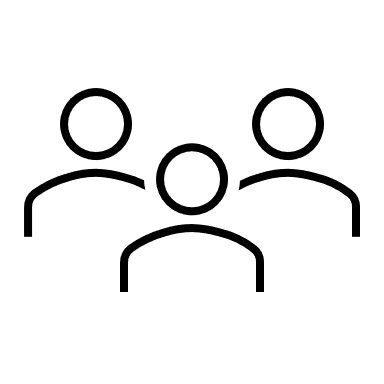 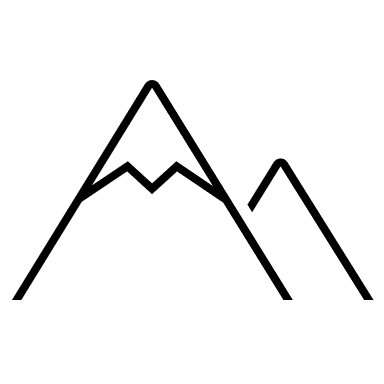 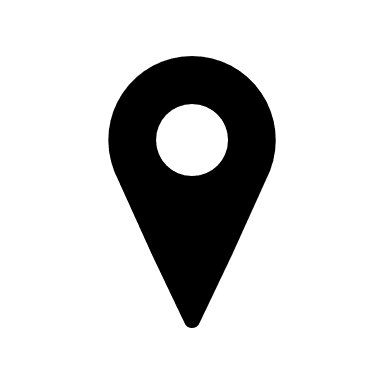 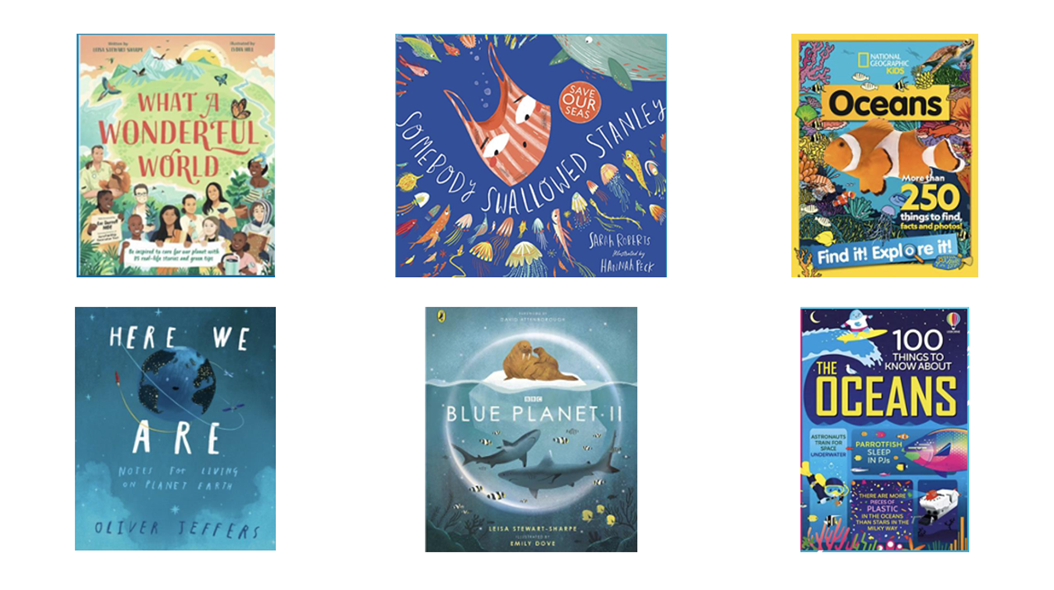 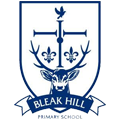 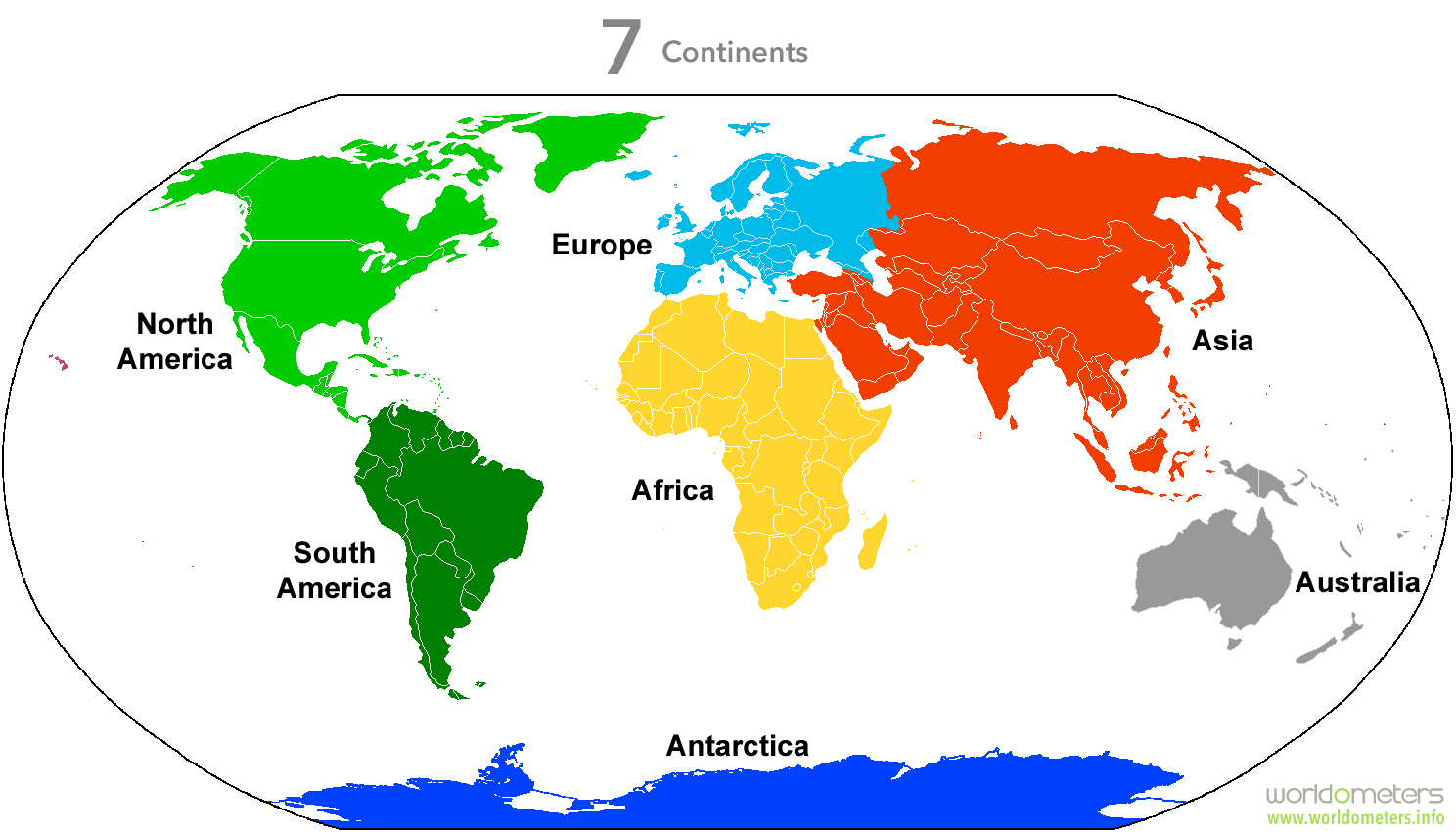 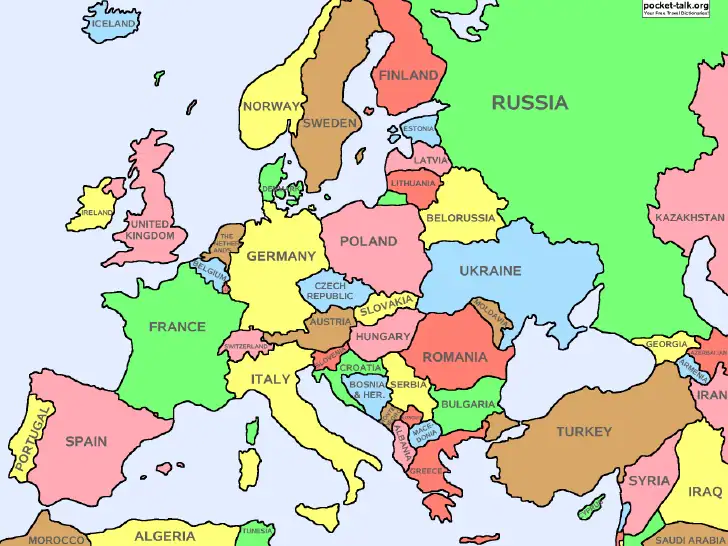 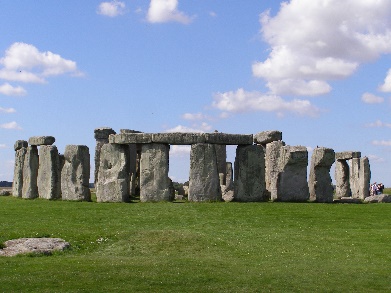 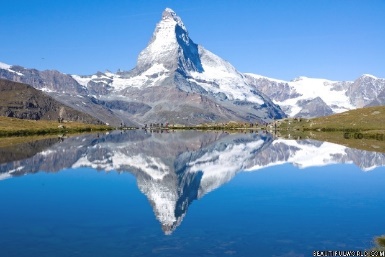 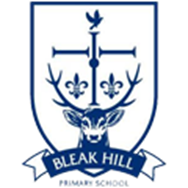 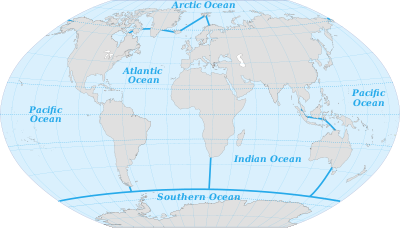 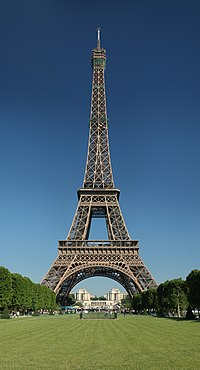 GeographyYear 2Seven Continents and Five OceansSkills covered this half term:Use world maps, atlases and globes to identify the locations of the United Kingdom and its countries, continents and oceans of the worldMake comparisons between different continents and oceans (animals, temperature, clothing, jobs, houses) Use basic geographical vocabulary e.g. north, south, east and westResearch and write facts about a country, continent and oceanKey VocabularyKey VocabularyContinent A very large area of land that includes all the islands with it.Ocean A large area of sea.Population The number of people that live in a particular placeLandmark A well-known building or place. Australasia The continent of Australasia is often referred to as just Australia. It has about 28 countries and island groups. Desert A large area of land that has very little rainfall and where not much grows.Rainforest A large area of land with lots of tall trees and plenty of rainfall.